BULAN: _____________________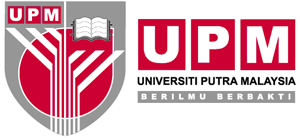 PUSAT PEMAJUAN KOMPETENSI BAHASAKod Dokumen: LG02/EXTLOG PENERIMAAN PERMOHONAN KURSUS BAHASA(TAHUN: ..................)BILKURSUSJENIS KURSUSJENIS KURSUSTEMPOH KURSUSTEMPOH KURSUSINDIVIDU / INSTITUSI / SYARIKATINDIVIDU / INSTITUSI / SYARIKATTEMPATKURSUSPENGAJARPEMANTAU(jika perlu)BILKURSUSINTENSIFBIASATARIKH MULATARIKH TAMATPEGAWAI BERTANGGUNGJAWABNO. TELEFON & EMELTEMPATKURSUSPENGAJARPEMANTAU(jika perlu)12345